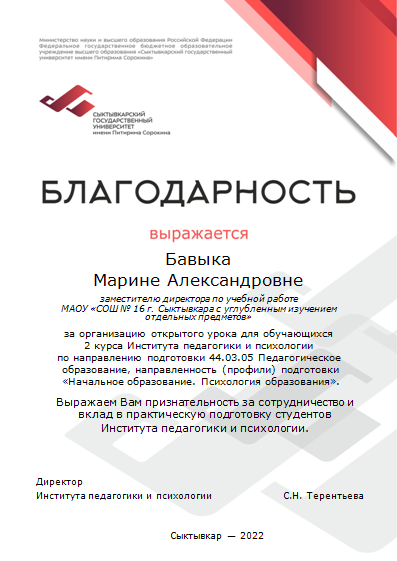 ИНФОРМАЦИОННОЕ ПИСЬМОУважаемые коллеги!Приглашаем Вас принять  участие в Региональной  научно – методической конференции  «Новые подходы к наставничеству», которая состоится 30 марта 2023 года. Сыктывкар (Россия, Республика Коми) на базе института педагогики и психологии ФГБОУ ВО «СГУ имени Питирима Сорокина».     Конференция посвящается 200-летию со дня рождения Ушинского К.Д., классика отечественной педагогики и создателя русской национальной школы и проводится в рамках Года педагога и наставника.   К участию в Конференции приглашаются преподаватели среднего и высшего профессионального образования, педагогические, руководящие и иные работники образовательных организаций, осуществляющих образовательную деятельность, бакалавры, магистранты, аспиранты.В РАМКАХ КОНФЕРЕНЦИИ ПРЕДЛАГАЮТСЯ СЛЕДУЮЩИЕ НАПРАВЛЕНИЯ ДЛЯ ОБСУЖДЕНИЯ:- Реализация целевой модели наставничества: опыт, проблемы;- Модели и типы наставничества как деятельного сопровождения молодого специалиста;- Виды и формы наставничества ускорения профессионального развития и готовности педагога к инновациям;- Наставничество как траектория сотрудничества: руководитель – педагог, учитель – учитель, преподаватель - студент, научный руководитель – аспирант, классный  руководитель – детское  самоуправление, учитель – ученик, классный руководитель – родители;- Тьютерское сопровождение педагога для определения и реализации траектории карьерного роста: опыт, проблемы, перспективы.В рамках конференции планируется проведение пленарного и секционных заседаний, работа мастер-классов. Форматы работы секций:  демонстрационно-дискуссионные площадки в форматах: питч- сессий и круглых столов.Конференция будет проходить в в 2- этапа: 1этап (с 1 марта по 28 марта 2023 г., онлайн – формат) в рамках проекта «Педагогические встречи у камина» на платформе ВКонтакте.11этап (30 марта 2023г., очный формат) – в институте педагогики и психологииУЧАСТИЕ В КОНФЕРЕНЦИИУчастие в очном формате конференции возможно в следующих вариантах:➢ устный доклад с публикацией материалов;➢ устный доклад без публикации материалов;➢ участие в дискуссии;➢ мастер - класс➢ участие без доклада (слушатель);Обратите внимание: К публикации будут приняты только те материалы, которые успешно прошли рецензирование, оформлены в соответствии с предъявляемыми требованиями (Приложение 6.1.), были представлены на Конференции в формате доклада и одобрены оргкомитетом конференции..Регламент выступления - 10 минут: доклад – до 7 минут, обсуждение – до 3 минут.Сертификаты участников. Участники, представившие доклады и мастер -классы, получат сертификат докладчика или организатора мастер - класса (в электронном формате). Участники дискуссий, принявшие участие как в первом этапе конференции, так и во втором, и слушатели Конференции, заполнившие заявку на участие, получат сертификат участника дискуссии или слушателя (в электронном формате).КЛЮЧЕВЫЕ ДАТЫ:до 20 марта 2023 г. (включительно) оформить электронную Заявку (Приложение 1). Участникам, претендующим на публикацию своих материалов необходимо заполнить:Согласие на обработку персональных данных (Приложение 2.)Согласие на обработку персональных данных разрешенных субъектом персональных данных для распространения (Приложение 3) Лицензионный договор в 2-х экземплярях (Приложение 4)Согласие на фото и видеосъемку, размещение фотографий (Приложение 5)Документы  выслать на адрес: nastavnichestvo@syktsu.ru с названием следующего формата: Заявка_Иванова.doc, Согласие_Иванова.doc, Договор_ Иванова.doc. Прием заявок на участие в Конференции от слушателей осуществляется до 25 марта 2023 г. (включительно).До 25 марта 2023 г. необходимо выслать Статью на электронную почту Конференции: nastavnichestvo@syktsu.ru в форматах doc, docx или rtf с названием: Статья Иванова_ doc, docx или rtfдо 30 марта 2023 г. оригиналы Заявки, Согласия на обработку персональных данных и Лицензионного договора (в 2-х экземплярах) необходимо прислать или принести по адресу:167000 Республика Комиг. СыктывкарУл. Коммунистическая, д. 25Институт педагогики и психологии к. 118, 129Программа Конференции будет размещена на сайте СГУ им. Питирима Сорокина по эл. адресу: https://www.syktsu.ru и разослана всем зарегистрировавшимся участникам по указанным e-mail адресам в Заявке.Оргвзнос за участие в Конференции и публикацию в сборнике не взимается. Оплату проезда и командировочные расходы берут на себя участники Конференции или направляющая организация. Рабочие языки Конференции: русскийКонтактная информация организационного комитета:e-mail: nastavnichestvo@syktsu.ruТелефоны:8(912) 563-20-66; контактное лицо – Уваровская Ольга Валентиновна8 (904) 239-87-16; контактное лицо - Терентьева Светлана НиколаевнаБудем рады Вас видеть на Региональной  научно-методической  конференции «Новые подходы к наставничеству»! Приложение 1Заявка участникаРегиональной научно – методической конференции«Новые подходы в наставничестве»Оргкомитет гарантирует строгое соблюдение требований законодательства в отношении персональных данных. Контактная информация используется исключительно для оперативного решения вопросов участия в Конференции и публикации материалов.Приложение 2СОГЛАСИЕ НА ОБРАБОТКУ ПЕРСОНАЛЬНЫХ ДАННЫХЯ, ФИОпаспорт: серия_____________номер______________ кем и когда выдан___________________________ проживающий(-ая) по адресу :_______________________________________________________________даю согласие Федеральному государственному бюджетному образовательному учреждению высшего образования «Сыктывкарский государственный университет имени Питирима Сорокина» (далее – ФГБОУ ВО «СГУ им. Питирима Сорокина»), находящемуся по адресу: Республика Коми, г. Сыктывкар, Октябрьский проспект, 55, на обработку персональных данных (своих или представляемого в случае его недееспособности) с использованием средств автоматизации, а также без использования таких средств с целью проведения Региональной научно – методической конференции «Новые подходы к наставничеству» (далее-Конференции) и публикации и тиражирования моей(их) статьи(ей) (далее – работ)  по материалам Конференции, а также наиболее полного исполнения ФГБОУ ВО «СГУ им. Питирима Сорокина» обязательств и компетенций в соответствии с Федеральным законом от 27.07.2006 г. №152-ФЗ «О персональных данных», Федеральным законом от 29.12.2012 №273-ФЗ «Об образовании в Российской Федерации», Уставом ФГБОУ ВО «СГУ им. Питирима Сорокина», и иными нормативно-правовыми актами Российской Федерации.В соответствии с данным согласием для обработки предоставляется следующая информация: фамилия, имя, отчество полностью, ученая степень, ученое звание, республика (край), город (село), полное наименование места работы, должность, е-mail, контактный телефон (c кодом города).Настоящее согласие предоставляется на осуществление любых действий в отношении персональных данных, которые необходимы для достижения указанных выше целей, включая: сбор, распространение, систематизацию, накопление, хранение, уточнение (обновление, изменение), использование, предоставление, обезличивание, блокирование, уничтожение. Основанием для обработки персональных данных Участника является: нахождение Университета в Реестре операторов персональных данных, приказ «О проведении Региональной научно-методической  конференции «Новые подходы к наставничеству», настоящее Согласие. Настоящее Согласие действует с момента подписания Участником Согласия и до момента завершения Конференции, включая печатание и рассылку материалов Конференции Участникам. По завершению Конференции, материалы, включая персональные данные Участников, уничтожаются, кроме разрешенных к распространению персональных данных. Обработка персональных данных, не включенных в общедоступные источники, прекращается по истечении 10 рабочих дней с даты завершения Конференции, и данные удаляются (уничтожаются) из информационных систем Университета после указанного срока (кроме сведений, хранение которых обусловлено требованиями законодательства Российской Федерации).Согласие на обработку персональных данных действует бессрочно и может быть отозвано Участником путем подачи письменного заявления в Университет лично Участником, либо отправлением заказного письма по адресу, указанному в начале данного Согласия. В случае отзыва Участником Согласия на обработку персональных данных Университет прекращает обработку персональных данных Участника и уничтожает персональные данные в срок, не превышающий семи рабочих дней с даты поступления указанного отзыва.«___» _______________ 20 ___ г.  ________________________                       ____________                                                                                                           (Ф.И.О) 		                                                                   (подпись)   Приложение 3Согласиена обработку персональных данных,разрешенных субъектом персональных данных для распространенияЯ, ФИО (полностью) _______________________________________________________________контактная информация: тел. __________________________________________________________адрес электронной почты:____________________________________________________________почтовый адрес:___________________________________________________________________даю согласие СГУ им. Питирима Сорокина, находящемуся по адресу: Октябрьский пр-т, дом 55 г. Сыктывкар, Республика Коми, Северо-Западный федеральный округ, 167001, ИНН 1101483236, ОГРН 1021100507230 на размещение моих персональных данных на сайте СГУ им. Питирима Сорокина https://www.syktsu.ru/; размещение в Научной электронной библиотеке (eLibrary.ru) и включение в наукометрическую базу Российского индекса научного цитирования – РИНЦ посредством которых будет осуществляться предоставление доступа неограниченному кругу лиц и иные действия с персональными данными субъекта персональных данных.Цель обработки персональных данных исполнение Федерального закона от 27.07.2006 № 152  ФЗ «О персональных данных», Федерального закона от 27.07.2006 № 149  ФЗ «Об информации, информационных технологиях и защите информации», Федерального закона от 29.12.2012 № 273  ФЗ «Об образовании в Российской Федерации»; проведение Региональной  научно- методической  конференции «Новые подходы к наставничеству» (далее-Конференции), публикация и тиражирование моей(их) статьи(ей) (далее – работ) в сборнике материалов Конференции Категории и перечень персональных данных, на обработку которых дается согласие субъекта персональных данных: фамилия, имя, отчество полностью, ученая степень, ученое звание, республика (край), город (село), полное наименование места работы, должность, е-mail, контактный телефон (c кодом города).Категории и перечень персональных данных, для обработки которых устанавливаю условия и запреты, а также перечень устанавливаемых условий и запретов____________________________________________________________________________________________________________________________________________________________________________________________________________________________________________________________________(заполняется по желанию субъекта персональных данных)Условия, при которых полученные персональные данные могут передаваться оператором, осуществляющим обработку персональных данных, только по его внутренней сети, обеспечивающей доступ к информации лишь для строго определенных сотрудников, либо с использованием информационно-телекоммуникационных сетей, либо без передачи полученных персональных данных ________________________________________________________________________________________________________________________________________________________________________________ (заполняется по желанию субъекта персональных данных)Данное согласие действует бессрочно. Данное согласие может быть отозвано в любой момент по моему письменному заявлению.«___» _______________ 20___г.                _________________                    _____________                                                                                                (подпись субъекта персональных данных)                        (И.О. Фамилия)Приложение 4СОГЛАСИЕна фото и видеосъемку, размещение фотографий Я, _____________________________________________________________________,паспорт серия ______ № ____________ выдан ________________________________________________________________________________ «___» ____________20 ___ г., даю свое согласие на фото и видеосъемку для участия в Региональной научно – методической конференции «Новые подходы к наставничеству»Я даю согласие на использование фото и видеоматериалов исключительно в следующих целях: Размещения на официальном сайте СГУ им. Питирима Сорокина https://www.syktsu.ru/.Я информирован(а), что СГУ им. Питирима Сорокина гарантирует обработку фото и видеоматериалов в соответствии с Положением о Региональной научно – методической конференции «Новые подходы к наставничеству» Данное согласие действует бессрочно. Данное согласие может быть отозвано в любой момент по моему письменному заявлению. Я подтверждаю, что, давая такое согласие, я действую по собственной воле и в своих интересах.«____» ___________ 20__ г.     _____________    _________________________________                                                                                                    (подпись)                                                                       (И.О. Фамилия) Приложение 5ЛИЦЕНЗИОННЫЙ ДОГОВОР о предоставлении права использования Произведенияг. Сыктывкар 						   		         «___»__________ 2022 г.ФИО,  Именуемый(ая) в дальнейшем «Автор», с одной стороны, и Федеральное государственное бюджетное образовательное учреждение высшего образования «Сыктывкарский государственный университет имени Питирима Сорокина» (далее – «Лицензиат») в лице проректора Новиковой Натальи Николаевны, действующего на основании приказа от 01.09.2021 № 7/01-11, с другой стороны, далее совместно именуемые «Стороны», договорились о нижеследующем: 1. ПРЕДМЕТ ДОГОВОРА1.1. Автор безвозмездно предоставляет Лицензиату права на использование созданного творческим трудом Автора Произведения под рабочим названием _______________________ объемом   5 страниц (формат А4, 14 кегль шрифта, через 1,5 интервала), для публикации в сборнике материалов Конференции в обусловленных настоящим Договором сроках.1.2. Настоящий Договор вступает в силу с момента его подписания обеими сторонами и действует в течение 5 (пяти) лет. Если за тридцать календарных дней до истечения срока действия настоящего договора Стороны в письменном виде не уведомили друг друга о его расторжении, настоящий договор автоматически пролонгируется на следующие 5 (пять) лет. 1.3. Лицензиат получает право использовать предоставленные неисключительные права способами и в пределах, определенных настоящим Договором. 1.4. Автор передает Лицензиату оригинал Произведения в печатном и электронном виде в соответствии с требованиями, установленными Издательским центром ФГБОУ ВО «СГУ им. Питирима Сорокина» и прописанными в Положении об издательской деятельности ФГБОУ ВО «СГУ им. Питирима Сорокина».1.5. Автор гарантирует наличие у него предоставляемых по настоящему Договору авторских прав на Произведение.1.6. Автор дает согласие на обработку персональных данных.2. ПРАВА И ОБЯЗАННОСТИ СТОРОН2.1. По настоящему Договору Автор безвозмездно предоставляет Лицензиату следующие неисключительные права: 2.1.1. право на воспроизведение и распространение Произведения путем: изготовления экземпляров произведения, записи в память ЭВМ, опубликования; 2.1.2. право на перевод Произведения на иностранные языки; 2.1.3. право на доведение Произведения до всеобщего сведения посредством перевода ее в электронную форму и размещения в компьютерных сетях, в том числе в сети Интернет; 2.1.4. право на заключение договоров на передачу вышеперечисленных прав иным лицам. 2.2. Автор сохраняет за собой право использовать самостоятельно или предоставлять аналогичные права на использование Произведения третьим лицам. 2.3. Лицензиат не берет на себя обязательство по предоставлению Автору отчетов об использовании Произведения. 2.4. Лицензиат вправе без согласования с Автором внести в Произведение редакционную правку без искажения смысла. 2.5. Лицензиат вправе направить Произведение третьим лицам для рецензирования. 2.6. Лицензиат вправе самостоятельно решать вопросы, связанные с полиграфическим оформлением и размещением Произведения в электронных библиотеках, международных и российских базах данных. 2.7. Лицензиат вправе использовать Произведения на территории всего мира. 2.8. Лицензиат вправе расторгнуть настоящий Договор в случае, если установит, что на момент заключения Автор не обладал вышеперечисленными правами на предмет Договора. 3. ПРОЧИЕ УСЛОВИЯ3.1. Настоящий договор вступает в силу с момента подписания Сторонами и действует в течение всего срока действия лицензии на статью, указанного в пункте 1.2 настоящего Договора. 3.2. Во всем, что не предусмотрено настоящим Договором, Стороны руководствуются действующим законодательством Российской Федерации. 3.3. Все уведомления и сообщения должны направляться в письменной форме. 4. АДРЕСА И РЕКВИЗИТЫ СТОРОНАвтор: Адрес регистрации по месту жительства:  Почтовый адрес:Паспорт: серия                      номер                  кем  и когда выдаЛицензиат: Федеральное государственное бюджетное образовательное учреждение высшего образования «Сыктывкарский государственный университет имени Питирима Сорокина». Юридический/ почтовый адрес: 167001, Северо-Западный федеральный округ, Республика Коми, г. Сыктывкар, Октябрьский пр., 55ПОДПИСИ СТОРОНАвтор: _______________ 			Лицензиат: ______________________ (Н.Н. Новикова)Приложение 6.1Требования к оформлению статьиУважаемые авторы!В целях качественного и своевременного сопровождения публикаций издательский центр СГУ им. Питирима Сорокина убедительно просит соблюдать нижеследующие правила при подготовке к изданию материалов Конференций. Редколлегия сборника и издательский центр оставляют за собой право не включать статьи, не соответствующие данным требованиям. Ответственность за научно-теоретический уровень и оригинальность публикуемого материала несут авторы.К публикации принимаются статьи объемом не более 5 страниц печатного текста. Все статьи будут проверены по программе «Антиплагиат». В случае высокого уровня заимствования материал будет отклонен. Допустимый процент оригинальности – не менее 70 %. Представленные к публикации материалы должны иметь научный характер, обладать новизной.Автор(ы) статей несут ответственность за содержание материалов, представляемых на Конференцию. Заявленный материал должен соответствовать тематике Конференции, проверен на предмет стилистических, орфографических, грамматических и пунктуационных ошибок и оформлен в соответствии с требованиями.Материалы Конференции не должны быть ранее опубликованы. Материалы не рецензируются и не возвращаются. Автор, предоставляющий информацию (включая изображения других лиц и др.), несет полную ответственность за законность ее использования. Автор указывает соответствующую информацию об авторских правах используемой информации и ссылки. Автор несет ответственность за содержание и достоверность представленной информации. Библиографический список оформляется по ГОСТ-2008. Внимание!!! Тексты статей, оформление которых не соответствует перечисленным требованиям, к изданию не принимаются. Оргкомитет оставляет за собой право отклонить статьи за несоответствие с требованиями к научным материалам. К публикации будут приниматься тщательно отредактированные тексты. Ответственность за ошибки и неточности несут авторы.Статьи, несоответствующие требованиям, будут отправлены на доработку авторам.- формат страницы: А4 (210x297),- текстовый редактор MicrosoftWord;- Шрифт Times New Roman, кегль 14;- межстрочный интервал – 1,5;- поля (левое, правое, верхнее, нижнее) - 2 см.- абзацный отступ – 1,25 см (при создании абзацев не пользоваться табуляцией и пробелами), выравнивание текста по ширине.- ориентация – книжная, без простановки страниц, без переносов, без постраничных сносок;- ссылки на литературу и источники внутритекстовые, оформляются по ГОСТ Р 7.0.5.-2008.Пример: [3, с. 35-38], [4], [2, с. 41; 6, с. 45-46], [8, л. 12; 9, л.л. 9-11]. Список источников и литературы оформляется в конце, в алфавитном порядке.По правому краю жирным шрифтом – фамилия, имя, отчество автора (авторов). Далее – ученая степень, звание, должность, название образовательной организации и города, e-mail (см. Пример оформления статьи).Название статьи печатается жирным шрифтом по центру (см. Пример оформления статьи).Аннотация: краткая информация о содержании статьи (см. Пример оформления статьи).Ключевые слова: не более 5-7 слов (см. Пример оформления статьи).После отступа в один интервал следует текст (см. Пример оформления статьи).По завершении статьи в один интервал следует Библиографический список, который обозначается  *** (см. Пример оформления статьи).Приложение 6.2Образец оформления статьидо 30 марта 2023 г. оригиналы Заявки, Согласия на обработку персональных данных и Лицензионного договора (в 2-х экземплярах) необходимо прислать или принести по адресу:Форма участия:Выбрать один из4-х вариантов:Форма участия:1. устный доклад с публикацией материаловФорма участия:2. устный доклад без публикации материаловФорма участия:3. участие в дискуссииФорма участия:4. участие без доклада (слушатель)ФИО полностьюУченая степень Ученое звание Республика (край)Город (село)Полное наименование места работыДолжность E-mail Контактный телефон(c кодом города) Тема доклада Ключевые слова  (5-10 слов)Иванов Иван Ивановичкандидат педагогических наук, доценткафедры начального образованияФГБОУ ВО «СГУ им. Питирима Сорокина»,г. Сыктывкар, Россия,e-mail: ivanov@mail.ruУСЛОВИЯ РЕАЛИЗАЦИИ ЭТНОКУЛЬТУРНОГО КОМПОНЕНТАОБРАЗОВАНИЯ В НАЧАЛЬНОЙ ШКОЛЕАннотация: в статье рассматриваются условия реализации этнокультурного компонента в начальной школеКлючевые слова: этнокультурное образование, младший школьник, начальная школа.Ivanov Ivan Ivanovich,Candidate of Pedagogical Sciences, Associate Professor of the Departmentprimary education "SSU them. Pitirim Sorokin", Syktyvkar, Russia,CONDITIONS FOR THE IMPLEMENTATION OFETHNOCULTURAL EDUCATION COMPONENT IN ELEMENTARYSCHOOLAnnotation: the article discusses the conditions fo r the implementation of the ethnocultural component in primary school.Keywords: elementary school, ethnocultural education, primary school student.Тескт текст текст текст текст текст текст текст текст текст текст текст текст текст текст текст текст текст текст текст текст текст текст текст текст текст текст текст текст текст текст текст текст текст текст текст текст текст текст текст текст текст текст текст текст текст текст текст текст текст текст…***1. Берестова, Т.Ф. Поисковые инструменты библиотеки / Т.Ф.Берестова // Библиография. - 2006. - № 6. - С. 19.2. Морозова, Н.А. Российское дополнительное образование как многоуровневая система: развитие и становление: дис. ... докт. пед. наук. - М., 2003. С. 63. [Электронный ресурс] - Режим доступа: https://www.dissercat.com/content/rossiiskoe—dopolnitelnoe—obrazovanie—как—mnogourovnevaya-sistema-razvitie-i-stanovlenie (Дата обращения: 07.09.2021 г.).3. Насырова, Г.А. Модели государственного регулирования страховой деятельности [Электронный ресурс] /Г.А.Насырова // Вестник Финансовой академии. - 2003. - N 4. - Режим доступа: http://vestnik.fa.ru/4(28)2001.html - (дата обращения 20.09.2021).4. Художественная энциклопедия зарубежного классического искусства [Электронный ресурс]. - М.: Большая Рос. Энцикп., 1996. – 1 электрон, опт. Диск (CD-ROM).5. Чеков, М.О. Теория и практика дополнительного образования детей в России: монография. - Самара: Изд-во СамГПУ, 2001. - С. 7 - 8.